Logo de votre établissement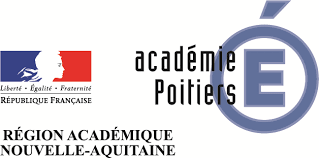 RE - CONVOCATION   C.C.F. Objet : BAC PRO/CAP + FILIERE  -  SESSION 2022Je vous informe que vous êtes convoqué(e) à un Contrôle en Cours de Formation (C.C.F) comptant pour l’examen cité en objet, afin de satisfaire à l’épreuve suivante : -  Epreuve obligatoire de langue vivante, situation A (compréhension orale, compréhension écrite, expression écrite) :      Le : DATE     	 à :				 HEURE            Salle :  ……..situation B (expression orale en continu, expression orale en interaction) : 	Le : DATE      	à : 				HEURE            Salle :  ……..Vous êtes prié.e de vous munir de cette convocation.      Dans l’éventualité d’une nouvelle défection, la mention «Absent(e)» sera définitivement  portée sur le bordereau de notation.Les cours auront lieu normalement le matin / l’après-midi / Veuillez indiquer les changements opérés ce jour-là pour les emplois du temps élèves.Fait à……………….. le …………..Le / La Proviseur.e   Signature  + Cachet de l’établissement